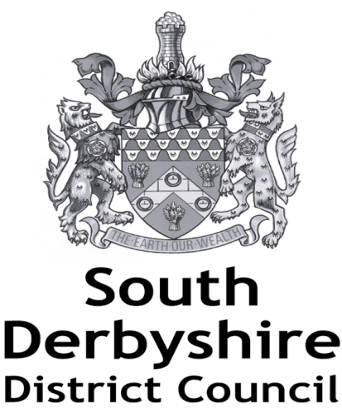 Street Collections and House to House Collections Public RegisterStreet Collections House to House CollectionsLast updated: 13th June 2024Name of Charity Collecting ForArea of CollectionStart Date of CollectionEnd Date of CollectionRoyal British LegionWhole District 26/10/202411/11/2024The Royal Air Forces Association Swadlincote Town Centre14/09/202414/09/2024Swadlincote Royal British LegionChurch Gresley22/06/202423/06/2024Swadlincote Royal British LegionSwadlincote Town Centre 08/06/202408/06/2024Overseal Gala Committee Overseal13/07/202413/07/2024Swadlincote Royal British LegionOverseal13/07/202413/07/2024Swadlincote Royal British LegionSwadlincote30/06/202430/06/2024Solving Kids CancerChurch Gresley22/06/202423/06/2024South Derbyshire CVSOverseal13/07/202413/07/2024South Derbyshire CVSSwadlincote24/08/202424/08/2024South Derbyshire CVSMelbourne13/07/202413/07/2024South Derbyshire CVS		Church Gresley24/07/202424/07/2024South Derbyshire CVSChurch Gresley22/06/202423/06/2024Name of Charity Collecting ForArea of CollectionExemption?Start Date of CollectionEnd Date of CollectionADRA-UKWhole DistrictEXEMPT30/03/202414/04/2024Christian AidWhole DistrictEXEMPT12/05/202418/05/2024Royal British Legion Poppy AppealWhole DistrictEXEMPT26/10/202409/11/2024Royal British Legion Poppy AppealWhole DistrictEXEMPT25/10/202508/11/2025Christian AidWhole DistrictEXEMPT12/05/202418/05/2024Christian AidWhole DistrictEXEMPT11/05/202517/05/2025Christian AidWhole DistrictEXEMPT10/05/202616/05/2026Christian AidWhole DistrictEXEMPT09/05/202715/05/2027The Salvation ArmyWhole DistrictEXEMPT01/09/202430/09/2024The Salvation ArmyWhole DistrictEXEMPT01/09/202530/09/2025Heart Research UKWhole District13/05/202419/05/2024Heart Research UKWhole District12/08/202418/08/2024Prostate Cancer ResearchWhole District11/03/202417/03/2024Prostate Cancer ResearchWhole District10/06/202416/06/2024Cancer Research & Genetics UKWhole District 15/04/202419/04/2024Dogs TrustWhole DistrictEXEMPT01/07/202431/07/2024